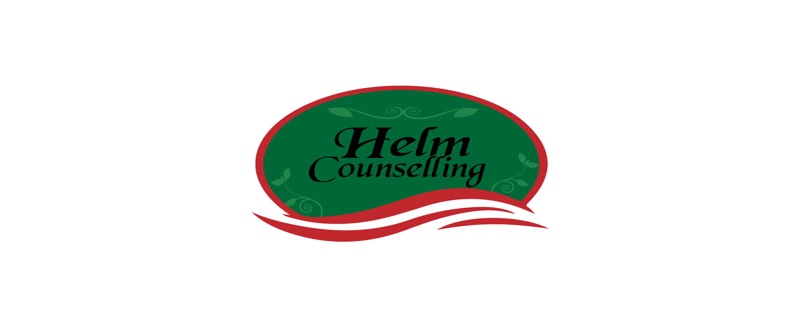 Select the dot on the scale line which best describes the degree of happiness, everything considered, of your present marriage. The middle point “happy” represents the degree of happiness which most people get from marriage, and the sale gradually ranges on one side to those few who are very unhappy in marriage, and on the other, to those few who experience extreme joy or felicity in marriage.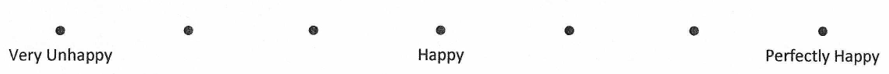 State the approximate extent of agreement or disagreement between you and your mate on the following items. Please look over each column.Choose on letter in each statement:	When disagreements arise, they usually result in: Husband giving in Wife giving in Agreement by mutual give and take None of the aboveDo you and your mate engage in outside interests together? All of them Some of them Very few of them None of themIn leisure time do you generally prefer: To be “on the go” To stay at homeDoes your mate generally prefer: To be “on the go” To stay at homeDo you ever wish you had not married? Frequently Occasionally Rarely NeverIf you had your life to live again, do you think you would: Marry the same person Marry a different person Not marry at allDo you ever confide in your Mate? Almost never Rarely In most things In everythingAlways AgreeAlmost Always AgreeOccasionally DisagreeFrequently DisagreeAlmost Always DisagreeAlways DisagreeHandling Family FinancesMatter of RecreationDemonstrations of AffectionFriendsSex RelationsConventionality (Right, Good, or Proper Conduct)Philosophy of LifeWays of dealing with in-laws